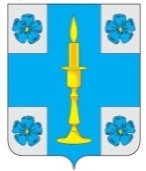 АДМИНИСТРАЦИЯ МУНИЦИПАЛЬНОГО ОБРАЗОВАНИЯСЕЛЬСКОЕ ПОСЕЛЕНИЕ «ИТОМЛЯ»РЖЕВСКОГО РАЙОНА ТВЕРСКОЙ ОБЛАСТИПОСТАНОВЛЕНИЕ21 августа 2020 года   							                        № 24                В соответствии с пунктом 1 статьи 8.2 Федерального закона от 26.12.2008 № 294-ФЗ                     «О защите прав юридических лиц и индивидуальных предпринимателей при осуществлении государственного контроля (надзора) и муниципального контроля», Федеральным законом от 06.10.2003 № 131-ФЗ «Об общих принципах организации местного самоуправления в Российской Федерации», Постановлением Правительства Российской Федерации от 26.12.2018 № 1680 «Об утверждении общих требований к организации и осуществлению органами государственного контроля (надзора), органами муниципального контроля мероприятий по профилактике нарушений обязательных требований, требований, установленных муниципальными правовыми актами», администрация сельского поселения «Итомля» Ржевского района Тверской области ПОСТАНОВЛЯЕТ:  1. Утвердить Программу профилактики нарушений обязательных требований законодательства в сфере муниципального контроля, осуществляемого администрацией сельского поселения «Итомля»  на 2020 год и на плановый период 2021- 2022 годы (прилагается).  2. Разместить настоящее постановление для обнародования на информационном стенде для обнародования нормативных правовых актов в администрации сельского поселения «Итомля» и на официальном сайте сельского поселения «Итомля» в информационно-телекоммуникационной сети интернет.  3. Контроль за исполнением настоящего постановления оставляю за собой.  4. Настоящее постановление вступает в силу со дня его подписания.Глава сельского поселения                                                                                 С.А. ОрловПриложение 1к постановлению администрациисельского поселения «Итомля» от 21.08.2020 года №24ПРОГРАММА профилактики нарушений обязательных требований законодательства в сфере муниципального контроля, осуществляемого администрацией сельского поселения «Итомля» на 2020 год и на плановый период 2021- 2022 годыПАСПОРТ ПРОГРАММЫАналитическая часть программыФедеральным законом от 3 июля 2016 г. №277-ФЗ "О внесении изменений в Федеральный закон "О защите прав юридических лиц и индивидуальных предпринимателей при осуществлении государственного контроля (надзора) и муниципального контроля" и Федеральный закон "О стратегическом планировании в Российской Федерации" в Федеральный закон от 26.12.2008 года № 294–ФЗ «О защите прав юридических лиц  и индивидуальных предпринимателей при осуществлении государственного контроля (надзора) и муниципального контроля» введена статья 8.2 «Организация и проведение мероприятий, направленных на профилактику нарушений обязательных требований». С 1 января 2019 года вступило в силу  Постановление Правительства Российской Федерации от 26.12.2018 года № 1680 «Об утверждении общих требований к организации и осуществлению органами государственного контроля (надзора), органами муниципального контроля мероприятий по профилактике нарушений обязательных требований, требований, установленных муниципальными правовыми актами».Внесенные изменения в федеральное законодательство обязывают органы муниципального контроля осуществлять мероприятия по профилактике нарушений обязательных требований в соответствии с утверждаемыми программами профилактики нарушений.В этой связи возникла необходимость по принятию мер, направленных на профилактику правонарушений и нарушений обязательных требований, установленных  муниципальными правовыми актами, а также осуществление муниципального контроля за соблюдением требований, установленных федеральными законами, законами Тверской области.Субъектами профилактических мероприятий при осуществлении муниципального контроля являются юридические лица, индивидуальные предприниматели.  	            Виды и предметы муниципального контроля на территории сельского поселения «Итомля»:1. Муниципальный контроль за сохранностью автомобильных дорог местного значения;Предметом проверки является соблюдение юридическими лицами, индивидуальными предпринимателями и гражданами обязательных требований, установленных в отношении сохранности автомобильных дорог местного значения федеральными законами, законами Тверской области, муниципальными правовыми актами и иными нормативными правовыми актами   2. Муниципальный контроль в сфере торговой деятельности;   Предметом проверки муниципального контроля в сфере торговой деятельности  на территории муниципального образования сельское поселение «Итомля» Ржевского района Тверской  области является проверка соблюдения  требований, установленных федеральными законами, законами Тверской области, муниципальными правовыми актами в сфере торговой деятельности.  3. Муниципальный контроль за соблюдением законодательства в области использования и охраны недр при добыче общераспространенных полезных ископаемых, а также при строительстве подземных сооружений, не связанных с добычей полезных ископаемых на территории муниципального образования сельское поселение «Итомля» Ржевского района Тверской области;  Предметом проверки является соблюдение юридическими лицами и индивидуальными предпринимателями на территории муниципального образования требований федерального закона «О недрах» и принимаемых в соответствии с ним законами и иными нормативными правовыми актами Тверской области.  4. Муниципальный контроль в сфере благоустройства на территории сельского поселения «Итомля» Ржевского района Тверской области;  Предметом муниципального контроля является проверка соблюдения юридическими лицами, индивидуальными предпринимателями, физическими лицами требований, установленных муниципальными правовыми актами по соблюдению Норм и правил по благоустройству (выполнение работ, оказания услуг) на территории сельского поселения «Итомля» Ржевского района Тверской области.5. Муниципальный жилищный контроль на территории сельского поселения «Итомля» Ржевского района Тверской области;Предметом проверки является соблюдение юридическими лицами, индивидуальными предпринимателями и гражданами обязательных требований, установленных в отношении муниципального жилищного фонда федеральными законами, законами Тверской области, муниципальными правовыми актами и иными нормативными правовыми актами в области жилищных отношений.Функции муниципального контроля осуществляют уполномоченные специалисты администрации сельского поселения «Итомля» Ржевского района Тверской области на основании распоряжения администрации сельского поселения «Итомля».  Также функции муниципального  контроля могут быть переданы  муниципальному образованию «Ржевский район»  путем заключения соответствующих соглашений. В соответствии с действующим законодательством, муниципальный контроль осуществляется в форме проведения плановых и внеплановых проверок соблюдения на территории сельского поселения «Итомля» нормативных правовых актов Российской Федерации, Тверской области и сельского поселения «Итомля».Цели и  задачи программыЦелью  программы является предупреждение нарушений, юридическими лицами и индивидуальными предпринимателями обязательных требований, установленных федеральными законами, законами Тверской области, муниципальными правовыми актами сельского поселения «Итомля» включая устранение причин, факторов и условий, способствующих возможному нарушению обязательных требований.Для достижения этой цели необходимо решить поставленные задачи:1) укрепление системы профилактики нарушений обязательных требований, установленных федеральными законами, законами Тверской области и муниципальными правовыми актами сельского поселения «Итомля» Ржевского района;2) выявление причин, факторов и условий, способствующих нарушениям обязательных требований, установленных федеральными законами, законами и муниципальными правовыми актами сельского поселения «Итомля» Ржевского района;3) повышение правосознания и правовой культуры руководителей юридических лиц и индивидуальных предпринимателей.План мероприятий по профилактике нарушений в рамках осуществления муниципального контроля на 2020 год3.1.Проект плана мероприятий по профилактике нарушений в рамках осуществления муниципального контроля на 2021-2022 годыОценка эффективности программы4.1. Отчетные показатели на 2020 годОценка эффективности профилактических мероприятий осуществляется по итогам опроса. Опрос проводится среди лиц, в отношении которых проводились проверочные мероприятия, иных подконтрольных лиц и лиц, участвующих в проведении профилактических мероприятий. Опрос проводится силами должностных лиц органа муниципального контроля с использованием разработанной ими анкеты.Результаты опроса и информация о достижении отчетных показателей реализации Программы по итогам календарного года, размещаются на официальном сайте сельского поселения «Итомля»  в сети Интернет.4.2. Проект отчетных показателей на 2021 и 2022 годыРаздел 5. Ресурсное обеспечение программыРесурсное обеспечение Программы включает в себя кадровое и информационно-аналитическое обеспечение ее реализации.
           Информационно-аналитическое обеспечение реализации Программы осуществляется с использованием официального сайта администрации Ржевского района Тверской области .Об утверждении Программы   профилактики нарушений обязательных требований законодательства в сфере муниципального контроля, осуществляемого администрацией сельского поселения «Итомля» на 2020 год и на плановый период 2021- 2022 годыНаименование программы«Программа профилактики нарушений обязательных требований законодательства в сфере муниципального контроля, осуществляемого администрацией сельского поселения «Итомля» на 2020 год и на плановый период 2021- 2022 годы» (далее Программа)Основание разработки  программы (наименование и номер соответствующего правового акта) Федеральный закон от 06.10.2003 № 131-ФЗ «Об общих принципах организации местного самоуправления в Российской Федерации»; Федеральный закон от 26.12.2008               № 294-ФЗ «О защите прав юридических лиц и индивидуальных предпринимателей при осуществлении государственного контроля (надзора) и муниципального контроля»; Постановление Правительства Российской Федерации от 26.12.2018 № 1680 «Об утверждении общих требований к организации и осуществлению органами государственного контроля (надзора), органами муниципального контроля мероприятий по профилактике нарушений обязательных требований, требований, установленных муниципальными правовыми актами».  Ответственный исполнительАдминистрация сельского поселения «Итомля»Цели программыПредупреждение нарушений, юридическими лицами и индивидуальными предпринимателями  обязательных требований, установленных федеральными законами, муниципальными правовыми актами, включая устранение причин, факторов и условий, способствующих возможному нарушению обязательных требований.Задачи программы- Укрепление системы профилактики нарушений обязательных требований путем активизации профилактической деятельности;- Выявление причин, факторов и условий, способствующих нарушениям обязательных требований;- Повышение правосознания и правовой культуры руководителей юридических лиц и индивидуальных предпринимателей.Ожидаемые результаты от реализации программы- Повысить эффективность профилактической работы, проводимой администрацией сельского поселения «Итомля» по предупреждению нарушений юридическими лицами и индивидуальными предпринимателями, осуществляющими деятельность на территории сельского поселения «Итомля» обязательных требований,  установленных федеральными законами,  муниципальными правовыми актами сельского поселения «Итомля»;- Улучшить информационное обеспечение деятельности администрации сельского поселения «Итомля» по профилактике и предупреждению нарушений законодательства;- Уменьшить  число нарушений обязательных требований, установленных федеральными законами, законами Тверской области, муниципальными правовыми актами сельского поселения «Итомля» выявленных посредством организации и проведения проверок юридических лиц и индивидуальных предпринимателей, осуществляющих деятельность на территории  сельского поселения «Итомля».Сроки  и этапы реализации программына 2020 год и плановый период 2021-2022 годы№п/пНаименование мероприятияОтветственный исполнительСрок проведения1.Размещение на официальном сайте администрации сельского поселения «Итомля» в сети Интернет для каждого вида муниципального контроля перечней нормативный правовых актов, муниципальных правовых актов или отдельных его частей, содержащих обязательные требования, требования, установленные муниципальными правовыми актами, оценка соблюдения которых является предметом  вида  муниципального контроля, а также текстов соответствующих нормативных актов.Должностное лицо, уполномоченное на осуществление муниципального контроляВ течение года(по мере необходимости)2.Информирование юридических лиц и индивидуальных предпринимателей по вопросам соблюдения обязательных требований, требований, установленных муниципальными правовыми актамиДолжностное лицо, уполномоченное на осуществление муниципального контроляВ течение года(по мере необходимости)3.Обобщение  практики осуществления видов муниципального контроля  и размещение на официальном сайте администрации сельского поселения «Итомля»  в сети ИнтернетДолжностное лицо, уполномоченное на осуществление муниципального контроляЕжегодно IV квартал№п/пНаименование мероприятияОтветственный исполнительСрок проведения1.Размещение на официальном сайте администрации сельского поселения «Итомля» в сети Интернет для каждого вида муниципального контроля перечней нормативный правовых актов, муниципальных правовых актов или отдельных его частей, содержащих обязательные требования, требования, установленные муниципальными правовыми актами, оценка соблюдения которых является предметом  вида  муниципального контроля, а также текстов соответствующих нормативных актов.Должностное лицо, уполномоченное на осуществление муниципального контроляВ течение года(по мере необходимости)2.Информирование юридических лиц и индивидуальных предпринимателей по вопросам соблюдения обязательных требований, требований, установленных муниципальными правовыми актамиДолжностное лицо, уполномоченное на осуществление муниципального контроляВ течение года(по мере необходимости)3.Обобщение  практики осуществления видов муниципального контроля  и размещение на официальном сайте администрации сельского поселения «Итомля» в сети ИнтернетДолжностное лицо, уполномоченное на осуществление муниципального контроляЕжегодно IV кварталНаименование показателяЗначение показателя121. Информированность подконтрольных субъектов о содержании обязательных требованийНе менее 70% опрошенных2. Понятность обязательных требований, их однозначное толкование подконтрольными субъектами и должностными лицами органа муниципального контроляНе менее 70% опрошенных3. Удовлетворенность обеспечением доступности информации о принятых и готовящихся изменениях обязательных требований, размещенной на официальном сайте администрации сельского поселения «Итомля» в сети Интернет Не менее 70% опрошенных4. Удовлетворенность в обеспечении доступности информации о принятых и готовящихся изменениях обязательных требований, размещенной на официальном сайте администрации сельского поселения «Итомля»  в сети ИнтернетНе менее 70% опрошенных5. Информированность подконтрольных субъектов о порядке проведения проверок, правах подконтрольных субъектов при проведении проверкиНе менее 70% опрошенных6. Выполнение профилактических программных мероприятий согласно перечнюНе менее 100% мероприятий, предусмотренных перечнемНаименование показателяЗначение показателя121. Информированность подконтрольных субъектов о содержании обязательных требованийНе менее 70% опрошенных2. Понятность обязательных требований, их однозначное толкование подконтрольными субъектами и должностными лицами органа муниципального контроляНе менее 70% опрошенных3. Удовлетворенность обеспечением доступности информации о принятых и готовящихся изменениях обязательных требований, размещенной на официальном сайте администрации сельского поселения «Итомля» в сети ИнтернетНе менее 70% опрошенных4. Удовлетворенность в обеспечении доступности информации о принятых и готовящихся изменениях обязательных требований, размещенной на официальном сайте администрации сельского поселения «Итомля» в сети ИнтернетНе менее 70% опрошенных5. Информированность подконтрольных субъектов о порядке проведения проверок, правах подконтрольных субъектов при проведении проверкиНе менее 70% опрошенных6. Выполнение профилактических программных мероприятий согласно перечнюНе менее 100% мероприятий, предусмотренных перечнем